The public will be able to view the meeting on San Juan County’s Facebook live and Youtube channelJoin Zoom Meeting https://us02web.zoom.us/j/82171709527 Meeting ID: 821 7170 9527CALL TO ORDERTime Stamp 0:00:02 (audio & Video)Commission Chair Grayeyes called the meeting to order at 8:35 a.m.ROLL CALLTime Stamp 0:00:39 (audio & video)Present Commission Chair GrayeyesCommissioner AdamsAbsentCommissioner Maryboy AGENDA ITEMS1.	Discussion of EMS System Assessment by SafeTech Solutions, Scott Burgess, EMS DirectorTime Stamp 0:01:05 (audio & video)Scott Burgess, EMS Director presented the findings of the EMS System Assessment by SafeTech Solutions. See report in the 10.4.2022 Board of Commissioners Work Session Meeting Packet Document.pdf.  Scott covered the 20 key points that were included in the assessment. Significant discussion followed for the next 1.15 hrs.ADJOURNMENTMeeting ended at 10:51 a.m.*The Board of San Juan County Commissioners can call a closed meeting at any time during the Regular Session if necessary, for reasons permitted under UCA 52-4-205*All agenda items shall be considered as having potential Commission action components and may be completed by an electronic method **In compliance with the Americans with Disabilities Act, persons needing auxiliary communicative aids and services for this meeting should contact the San Juan County Clerk’s Office: 117 South Main, Monticello or telephone 435-587-3223, giving reasonable notice**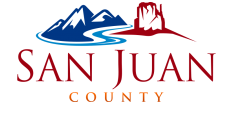 Board of  Commissioners Work Session MeetingIn-Person and Electronic MeetingOctober 04, 2022 at 9:00 AMMinutesAPPROVED:DATE:San Juan County Board of County CommissionersATTEST:DATE:San Juan County Clerk/Auditor